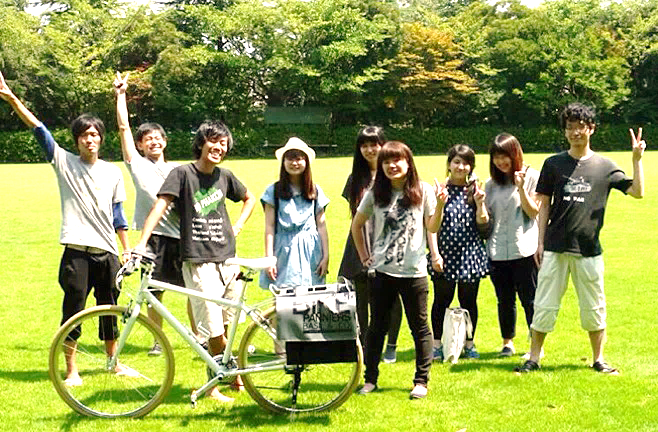 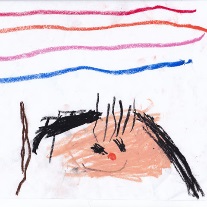 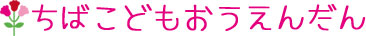 2020年度こども・若者未来基金2020年度助成募集要項１．目的社会的養護の下に暮らす（暮らした）子どもたち等の多様な自立を、伴走者と共に支援することで、自分の人生を切り開く一助とします。２．対象千葉県内の社会的養護の下に暮らす（暮らした）おおむね30歳までの子ども・若者で、「伴走者」（既存の専門機関、児童養護施設、自立援助ホーム、里親家庭、中核地域生活支援センター、アフターケア事業者、生活困窮者自立支援相談窓口、若者サポートステーションなど）がいることを条件とします。ただし伴走者がいない場合は、基金が地域の資源とつなぎ伴走者を選定します。３．助成内容◆お金でおうえん　　　　　　　　　　　　　　　　　　　　　　　　　　　　　＊申請した費目以外への流用は、原則認めません。◆伴走者支援子どもたちに寄り添う伴走者の経費の補助（上限３万円/年）＊伴走者は一定期間、子ども達に伴走していただきます。伴走期間は、「くらしスタート・住宅サポート、資格サポート、途中も緊急もサポート」は1年間。「くらしサポート、まなびサポート」は在学期間。「入学金つなぎサポート」は返還までとします。伴走期間は、支援該当者への１ヶ月に１回の交信と半年に１回の面談と報告をしていただきます。）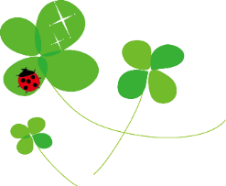 ４．応募期間　2020年9月1日（火）～11月15日（日）必着５．応募書類（①～④の書式はちばこどもおうえんだんHPからもダウンロードできます。）　①申請書　②本人の意思表明　③伴走者の自立支援計画　④資金計画　⑤助成希望金額の根拠となる資料等　　　　＊自筆の場合は、黒のボールペン(消えないもの)を使用　　　　＊複数申請する場合には、それぞれに申請書を提出して下さい。　　　　＊提出いただいた書類は、いかなる場合も返却致しません。６．申し込み方法　　郵送または持参してください。(持参の場合は、余裕をもって確認の連絡を入れてください。)送付先：〒263-0051　千葉県千葉市稲毛区園生町1107-7　認定NPO法人ちばこどもおうえんだん７．選考方法　【１次審査】書類選考　　【２次審査】面接（面接日：12月27日（日）・1月10日（日））８．助成の決定　　　2021年1月末を予定（その後に、結果を書面にてお知らせします。）（書式１）記入日：　　年　　月　　日こども・若者未来基金2020年度助成申請書●頂いた個人情報は、こども・若者未来基金のみに使用し、その他の目的には使用しません。●メールアドレスは、chiba.kodomo_ohendan@fuga.ocn.ne.jpからのメールが受信できるように、設定をお願いします。●金額の根拠となる書類の提出忘れが目立ちます。忘れず添付してください。（書式２）記入日：　　年　　月　　日意思表明書＊応募にあたり、あなたの決意や、将来に対して思うところを自由に書いて下さい。氏名：　　　　　　　　　　　　　　●あなたの名前や住所など個人情報を特定できる情報を除いて、あなたの将来の夢や考えなど、その内容に一部を、支援いただける寄付者や、こども・若者未来基金の活動を広報するために広く一般にご紹介する場合がありますので、あらかじめご了解ください。（書式３）記入日：　　年　　月　　日自立支援計画書＊子どもたちの伴走をするにあたり、支援計画を記入して下さい。伴走者氏名：　　　　　　　　　　　　　　（書式4）記入日：　　年　　月　　日氏名：　　　　　　　　　　　　　　　＊できるだけ詳しく、伴走者が記入してください。資金計画合計金額：　　　　　　　　　　　　　＊同じ目的の、他からの奨学金等があれば、記載して下さい。（他の奨学金で賄える場合は、こども・若者未来基金の給付の対象となりません）。伴走者氏名：　　　　　　　　　　　　＊進学の場合は、書式4-2（1年目の収支計画）を提出ください。　　　　　　　　　　　　　　　　　（書式4-2）2021年度学校生活シミュレーション＊同じ内容であれば、別紙を作成しても構いません。＊進学の場合は、書式4-2（1年目の収支計画）を提出ください。　　　　　　　　　　　　　　　　　（書式4-2）2021年度学校生活シミュレーション＊同じ内容であれば、別紙を作成しても構いません。内容金額くらしスタート１人暮らしを始めるにあたり必要な資金援助＊住宅資金（敷金・礼金など）＊自立時の家財購入上限25万円くらしサポート進学した子どもの月々の生活費の援助上限月2万円/１人×在学年数（学生の場合）資格サポート資格取得に必要な資金の援助＊新卒者の運転免許証の取得は、国の制度をご活用ください。上限25万円まなびサポート大学等の入学金や授業料等の援助上限20万円入学金つなぎサポート他の奨学金からの借入金が支払われるまで、入学金等の仮払い上限50万円本人氏名（フリガナ）生年月日（西暦）　　　　　　年　　　　　　月　　　　　日住所〒日中連絡の取れる連絡先メールアドレス（あれば）出身施設または里親名現況伴走者氏名（フリガナ）（フリガナ）（フリガナ）住所（郵便が届くよう正確に記載のこと）〒〒〒日中連絡の取れる連絡先メールアドレス職業（施設名）本人との関係希望の助成メニュー(1つ)□くらしスタート・住宅サポート　□くらしサポート　□資格サポート　□まなびサポート　□入学金つなぎサポート希望金額万円書類確認（要チェック）□申請書（書式１）　　□意思表明書（書式２）　　□自立支援計画（書式３）　□資金計画（書式４）　□金額の根拠となる資料（見積もり書等）（コピー可）□申請書（書式１）　　□意思表明書（書式２）　　□自立支援計画（書式３）　□資金計画（書式４）　□金額の根拠となる資料（見積もり書等）（コピー可）□申請書（書式１）　　□意思表明書（書式２）　　□自立支援計画（書式３）　□資金計画（書式４）　□金額の根拠となる資料（見積もり書等）（コピー可）使途金額期待される効果等どこの奨学金ですか？金額給付の決定時期は？　　　　年　　　月　　　日　　　　　　　　　　　　　ごろ　　　　年　　　月　　　日　　　　　　　　　　　　　ごろ　　　　年　　　月　　　日　　　　　　　　　　　　　ごろ【収入の部】【収入の部】奨学金合計奨学金合計奨学金合計奨学金合計奨学金合計備考（内訳）
在学期間中に得る支援金・一時金など申請予定のものも含めすべて記載のこと名称金額金額月数小計（内訳）
在学期間中に得る支援金・一時金など申請予定のものも含めすべて記載のこと　在学期間中得る支援金合計　在学期間中得る支援金合計　在学期間中得る支援金合計　在学期間中得る支援金合計（内訳）
在学期間中に得る支援金・一時金など申請予定のものも含めすべて記載のこと（内訳）
在学期間中に得る支援金・一時金など申請予定のものも含めすべて記載のこと（内訳）
在学期間中に得る支援金・一時金など申請予定のものも含めすべて記載のこと（内訳）
在学期間中に得る支援金・一時金など申請予定のものも含めすべて記載のこと（内訳）
在学期間中に得る支援金・一時金など申請予定のものも含めすべて記載のこと（内訳）
在学期間中に得る支援金・一時金など申請予定のものも含めすべて記載のこと　一時金合計　一時金合計　一時金合計　一時金合計（内訳）
在学期間中に得る支援金・一時金など申請予定のものも含めすべて記載のこと（内訳）
在学期間中に得る支援金・一時金など申請予定のものも含めすべて記載のこと（内訳）
在学期間中に得る支援金・一時金など申請予定のものも含めすべて記載のことアルバイトアルバイトその他その他収入合計収入合計収入合計収入合計収入合計【支出の部】【支出の部】生活費合計生活費合計生活費合計生活費合計生活費合計備考（内訳）金額金額月数小計（内訳）家賃（内訳）水光熱費（内訳）食費（内訳）通信費（スマホ代等）（内訳）交通費（内訳）娯楽費等（内訳）教材費（内訳）被服費（内訳）雑費2021年度大学納入金（入学金・授業料・設備費等）2021年度大学納入金（入学金・授業料・設備費等）2021年度大学納入金（入学金・授業料・設備費等）2021年度大学納入金（入学金・授業料・設備費等）2021年度大学納入金（入学金・授業料・設備費等）その他その他その他その他その他支出合計支出合計支出合計支出合計支出合計【自己資金】【自己資金】自己資金合計自己資金合計自己資金合計自己資金合計自己資金合計備考（内訳）貯金貯金貯金貯金（内訳）その他その他その他その他【収入の部】【収入の部】奨学金等合計奨学金等合計奨学金等合計奨学金等合計奨学金等合計　3,587,600備考（内訳）
在学期間中に得る支援金・一時金など申請予定のものも含めすべて記載のこと名称金額金額月数小計（内訳）
在学期間中に得る支援金・一時金など申請予定のものも含めすべて記載のこと在学期間中得る支援金合計在学期間中得る支援金合計在学期間中得る支援金合計在学期間中得る支援金合計2,997,600（内訳）
在学期間中に得る支援金・一時金など申請予定のものも含めすべて記載のこと千葉県社協　生活支援資金　50,000　50,000　12　600,000申請予定（内訳）
在学期間中に得る支援金・一時金など申請予定のものも含めすべて記載のこと千葉県社協　家賃支援資金　40,000　40,00012　480,000　申請予定（内訳）
在学期間中に得る支援金・一時金など申請予定のものも含めすべて記載のこと日本学生支援機構　給付型（自宅外）75,800　75,800　12　909,600　決定（内訳）
在学期間中に得る支援金・一時金など申請予定のものも含めすべて記載のこと日本学生支援機構　貸与型（一種）64,000　64,000　12　768,000　決定（内訳）
在学期間中に得る支援金・一時金など申請予定のものも含めすべて記載のことちばこどもおうえんだんくらしサポート20,000　20,000　12　240,000　（内訳）
在学期間中に得る支援金・一時金など申請予定のものも含めすべて記載のこと一時金合計一時金合計一時金合計一時金合計590,000（内訳）
在学期間中に得る支援金・一時金など申請予定のものも含めすべて記載のこと（一時金）日本学生支援機構　入学一時金240,000　240,000　1　240,000　決定（内訳）
在学期間中に得る支援金・一時金など申請予定のものも含めすべて記載のこと（一時金）楽天未来のつばさ150,000　150,000　1　150,000　申請中（内訳）
在学期間中に得る支援金・一時金など申請予定のものも含めすべて記載のこと（一時金）ちばこどもおうえんだんまなびサポート200,000　200,000　1　200,000　アルバイトアルバイト40,000　40,000　12　480,000　その他その他その他012　0収入合計収入合計収入合計収入合計収入合計4,067,600　【支出の部】【支出の部】生活費合計生活費合計生活費合計生活費合計生活費合計1,356,000備考（内訳）金額金額月数小計（内訳）家賃　40,000　40,000　12480,000　（内訳）水光熱費5,000　5,000　12　60,000　（内訳）食費30,000　30,000　12　360,000　（内訳）通信費（スマホ代等）5,000　5,000　12　60,000　（内訳）交通費3,000　3,000　12　36,000　（内訳）娯楽費等5,000　5,000　12　60,000　（内訳）教材費5,000　5,000　12　60,000　（内訳）被服費10,000　10,000　12　120,000　（内訳）雑費10,000　10,000　12　120,000　2021年度大学納入金（入学金・授業料・設備費等）2021年度大学納入金（入学金・授業料・設備費等）2021年度大学納入金（入学金・授業料・設備費等）2021年度大学納入金（入学金・授業料・設備費等）2021年度大学納入金（入学金・授業料・設備費等）1,455,000　その他その他その他その他その他　0支出合計支出合計支出合計支出合計支出合計　2,811,000【自己資金】【自己資金】自己資金合計自己資金合計自己資金合計自己資金合計自己資金合計　550,000備考（内訳）貯金貯金貯金貯金　50,000（内訳）その他（こども手当等））その他（こども手当等））その他（こども手当等））その他（こども手当等））　500,000